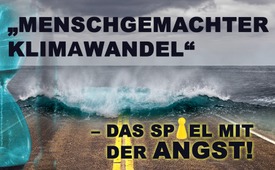 "Menschgemachter Klimawandel" – das Spiel mit der Angst!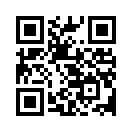 Unter dem Schlagwort „menschgemachter Klimawandel“ schüren Politik und Leitmedien zunehmend Panik. Politiker lassen auf Kosten der Bevölkerung äußerst teure Maßnahmen ergreifen und die Leitmedien propagieren deren vermeintliche Notwendigkeit mantramäßig. 
Doch das Spiel mit der Angst nimmt noch weitere, immer bedrohlichere Formen an.Unter dem Schlagwort „menschgemachter Klimawandel“ schüren Politik und Leitmedien zunehmend Panik. Politiker lassen auf Kosten der Bevölkerung äußerst teure Maßnahmen ergreifen und die Leitmedien propagieren deren vermeintliche Notwendigkeit mantramäßig. 
Und das, obwohl die vom Bundestag verabschiedete Steuer auf Kohlen¬dioxidemissionen nach Ansicht des Wissenschaftlichen Dienstes des Bundestages gegen das Grundgesetz verstoße. Eine Besteuerung der CO2-Emissionen scheide „aus verfassungsrechtlichen Grün¬den“ aus, schrieben die Experten in einem Gutachten von Ende Juli 2019, das auf der Website des Bundestages veröffentlicht wurde. Ein Sprecher des Umweltministeriums erklärte damals, vor der Einführung einer neuen Steuer müsse erst eine Grundgesetzänderung vorgenommen werden. Dafür wäre aber eine Zweidrittelmehrheit in Bundestag und Bundesrat nötig. Doch die Bundesregierung entschied bereits über ein Maß¬nahmenpaket zum Klimaschutz, ohne eine Grundgesetzänderung anzukündigen. Offensichtlich sind der Bundesregierung die Ergebnisse des Wissenschaftlichen Dienstes des Bundestages gleichgültig, und über die Gesetzeslage wird sich einfach hinweggesetzt.
Da verwundert es auch nicht, wenn der Atmosphärenphysiker Prof. Dr. S. Singer alarmierend feststellt: „Viele junge Wissenschaftler wagen nicht, die herrschende CO2-Meinung zu kritisieren, weil sie um ihre Karriere fürchten.“ 
Doch das Spiel mit der Angst vor einer bevorstehenden Apokalyp¬se des angeblich „menschge¬machten Klimawandels“ nimmt noch weitere, im¬mer bedrohlichere Formen an.
So propagieren immer mehr Kli¬ma¬aktivistinnen, keine Kinder zu bekommen, weil diese CO2-Emissionen verursachen würden. Diese Frauen sind der Ansicht, dass die Welt einem radikalen Wandel unterzogen werden müsse, um den Klimawandel durch CO2-Emissionen zu stoppen.
Bleiben Sie daher misstrauisch, vor allem, wenn Sie von Politik und Medien immer wieder dieselben Aussagen aufgetischt bekommen und kräftig zur Kasse gebeten werden.von pg./nis.Quellen:https://www.mdr.de/nachrichten/politik/inland/cozwei-verfassungswidrig-100.html
https://www.chip.de/news/CO2-Steuer-ist-verfassungswidrig-Wird-deshalb-jetzt-das-Grundgesetz-geaendert_171849469.html
https://www.focus.de/familie/kind/keine-kinder-wegen-der-umwelt-jetzt-legt-die-lehrerin-nach-mit-steilen-thesen_id_10421302.htmlDas könnte Sie auch interessieren:#Klimawandel - Die Klimalüge - www.kla.tv/KlimawandelKla.TV – Die anderen Nachrichten ... frei – unabhängig – unzensiert ...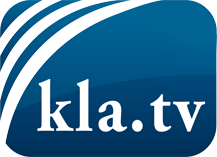 was die Medien nicht verschweigen sollten ...wenig Gehörtes vom Volk, für das Volk ...tägliche News ab 19:45 Uhr auf www.kla.tvDranbleiben lohnt sich!Kostenloses Abonnement mit wöchentlichen News per E-Mail erhalten Sie unter: www.kla.tv/aboSicherheitshinweis:Gegenstimmen werden leider immer weiter zensiert und unterdrückt. Solange wir nicht gemäß den Interessen und Ideologien der Systempresse berichten, müssen wir jederzeit damit rechnen, dass Vorwände gesucht werden, um Kla.TV zu sperren oder zu schaden.Vernetzen Sie sich darum heute noch internetunabhängig!
Klicken Sie hier: www.kla.tv/vernetzungLizenz:    Creative Commons-Lizenz mit Namensnennung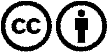 Verbreitung und Wiederaufbereitung ist mit Namensnennung erwünscht! Das Material darf jedoch nicht aus dem Kontext gerissen präsentiert werden. Mit öffentlichen Geldern (GEZ, Serafe, GIS, ...) finanzierte Institutionen ist die Verwendung ohne Rückfrage untersagt. Verstöße können strafrechtlich verfolgt werden.